FORMULÁRIO DE INSCRIÇÃO PARA ALUNO ESPECIAL – 1º. Semestre / 2018Marcar com (X) a(s) disciplina(s) de interesse:Goiânia,            de                           de  2018Para uso da secretaria: Recebi em           /        /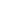 Nome do(a) Aluno(a)Nome do(a) Aluno(a)CPF:RG:RG:Email:Email:Endereço:Endereço:Endereço:Endereço:Telefone:Justificativa para cursar a disciplina:Justificativa para cursar a disciplina:Justificativa para cursar a disciplina:Justificativa para cursar a disciplina:Justificativa para cursar a disciplina:(X)NaturezaCréditosDisciplinasOptativa2Análise crítica de artigo científicoOptativa2Tópicos em métodos e técnicas de pesquisa: Seminários de Pesquisa em Odontologia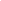 Assinatura aluno(a) especial